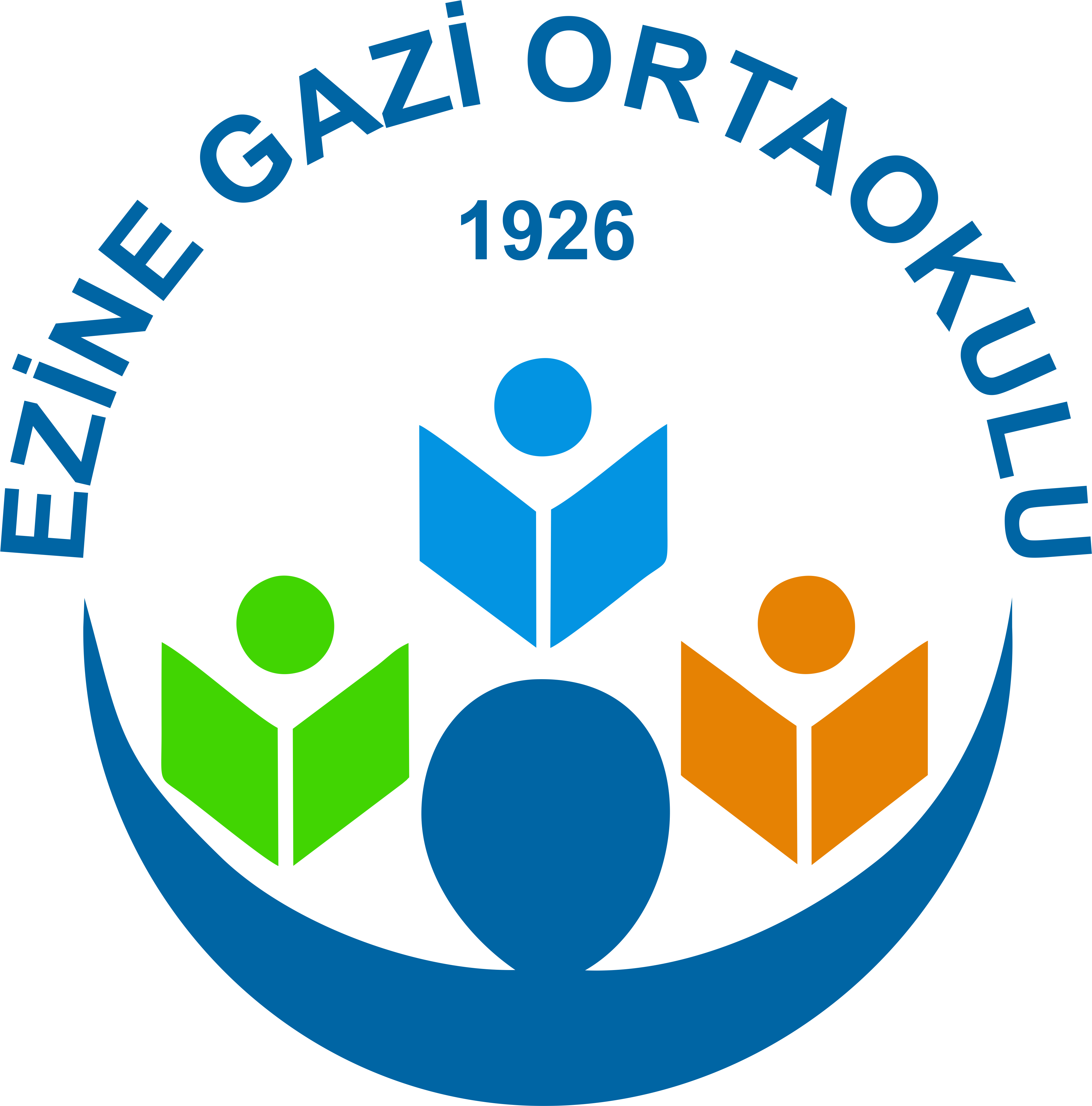 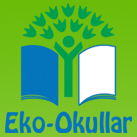           Bahadır SAĞLAM				               Evşen SELEko-Okullar Koordinatör Öğretmeni			 Eko-Okullar Koordinatör Öğretmeni	       İngilizce Öğretmeni				           İngilizce ÖğretmeniUYGUNDUROral DİNÇKANOkul Müdürü28/09/2018AYLAREYLEM VE ETKİNLİKLERUYGULAMAEylül* “Eko-Okullar Projesine” başvuru yapılması ve 2018-2019 eğitim ve öğretim yılı proje konusunun belirlenmesi. * Eko-Okullar harcının yatırılması.Okul Proje KoordinatörleriEkim*  Eko-Okullar Öğretmen Komitesi’nin ve Öğrenci Timi’nin kurulması ve eylem  planının oluşturulması.*Öğretmenlerimizden eylem planına eklemek üzere fikirler alınması. (Eko-Tim)*  Öğrenci Timi’nin toplanarak eylem  planının okunması ve timden gelecek öneriler ile eylem planına son şeklinin verilmesi. Görev dağılımının yapılması.*5.sınıf öğrencilerimize Eko-Okullar programının tanıtılması. (Eko-Tim)* Eko-Okullar Programı "Su" teması ile ilgili tanıtım yapılması (Eko-Tim)*  Okulumuzun Eko-Okullar Programı’na başladığının okul web sitesinde duyurulması eylem planının okul web sitesinde yayınlanması. (Web-site sorunlusu öğretmenler)* Eko-Okullar Panosu’nun güncellenmesi ve eylem planının bu  panoda yayınlanması. (Eko-Tim)* Eko- İlke'nin belirlenmesi, akabinde panoya ve okulun çeşitli yerlerine asılması. (Eko-Tim)* Bilgilendirme amacıyla okul resmi web sitesinde su teması ile ilgili sekmenin açılması. (Web-site sorunlusu öğretmenler)* Su sayaçlarının takibine başlanması. (Eko-Tim)*  31 Ekim Dünya Tasarruf Günü’nde su tasarrufuna dikkat çekmek amacıyla sınıflarda film izletilmesi. (Eko-Tim)Okul Proje KoordinatörleriVe Eko-TimKasım*  Eko Okullar sloganımızın İngilizceye çevrilmesi ve  su konusunda farkındalık yaratmak için “ 50 Dilde Su” etkinliğinin yapılması. (İngilizce Zümresi ve Eko-Tim)*"Suyun Önemi" konulu pano çalışması. (Eko-Tim)*Suyun spor yapan bireyler için öneminin sınıfta tartışılması. Spor yapan bireylerin tüketmesi gereken su oranlarının konuşulması ve bilgi paylaşımında bulunulması (Beden Eğitimi Zümresi ve Eko-Tim)*Su ile ilgili kamu  kurum ve kuruluşlarının çalışmaları hakkında bilgi edinerek  sunum yapma. (Sosyal Bilimler Zümresi ve Eko-Tim)Okul Proje Koordinatörleri,Eko-Tim ve İlgili Branş Öğretmenleri* Besinlerdeki su oranlarının araştırılarak poster haline getirilmesi ve “Eko-Okul Panosu”nda sergilenmesi. (Fen Bilimleri Zümresi)* Her sınıfın su ile ilgili bir sözünün kapılara asılması. (Eko-Tim)* Plastik su şişesi toplama kutuları tasarlama ve bunları okulun muhtelif yerlerine koyma. (Eko-Tim)Aralık* “Yeryüzü suları ve su kirliliği" konulu sunumun sınıflarda gerçekleştirilmesi. (Eko-Tim)* Sınıfta çiçek yetiştirme etkinliğinin yapılması. (Eko-Tim)* Türkiye’de bulunan yeraltı ve yerüstü su kaynaklarının araştırılarak, poster halinde sunulması ve “Eko-Okul Panosu”nda sergilenmesi.  (Sosyal Bilgiler Zümresi ile Eko-Tim)* “Su” ile ilgili atasözleri ve deyimler kartlarının oluşturulması (Türkçe Zümresi ile Eko-Tim)* "Su Döngüsü" konulu afiş yarışması ve sergilenmesi. (Görsel Sanatlar Zümresi ile Eko-Tim)Okul Proje Koordinatörleri,Eko-Tim ve İlgili Branş ÖğretmenleriOcak* Dünya’da nesli tükenmekte olan su eko sisteminde yaşayan canlılarla  ilgili kimlik kartların hazırlanması ve ürünlerin “Eko-Okul Panosu”nda sergilenmesi. (Fen Bilimleri zümresi ile Eko-Tim)* Su tüketimi ile ilgili anket hazırlanıp okula uygulanması. (Eko-Tim)Okul Proje Koordinatörleri,Eko-Tim ve İlgili Branş ÖğretmenleriŞubat* Dünya’da nesli tükenmekte olan su eko sisteminde yaşayan canlılarla  ilgili kimlik kartların hazırlanması ve ürünlerin “Eko-Okul Panosu”nda sergilenmesi (Fen Bilimleri Zümresi ile Eko-Tim)* Su" konulu resimli masal yazma çalışmasının yapılması. (Türkçe Zümresi ile Eko-Tim)* Din Kültürü ve Ahlak Bilgisi Dersinde su  ve su israfı ile ilgili konu anlatımı. (Din Kültürü ve Ahlak Bilgisi Zümresi)Okul Proje Koordinatörleri,Eko-Tim ve İlgili Branş ÖğretmenleriMart* "Dünya Su Günü" konulu pano çalışması. (Eko-Tim)*  “Su olmasaydı…” cümlesini tamamlayarak oluşturulan sloganlardan poster hazırlama. (Türkçe Zümresi ve Eko-Tim)*Yerel basının ziyaret edilip, su konusunda sohbet edilmesi. (Eko-Tim)* "Su" ile ilgili kısa film izletilmesi. (Eko-Tim)* Atık su şilelerinden materyal yapımız. (Teknoloji ve Tasarım Zümresi ve Eko-Tim)Okul Proje Koordinatörleri,Eko-Tim ve İlgili Branş ÖğretmenleriNisan* Suyun önemi ile ilgili resim yarışması. (Görsel Sanatlar Zümresi ve Eko-Tim)*“Su” konusu ile ilgili gazetede yer alan haberlerin getirilerek Eko Okullar panosuna asılması (Eko-Tim)* Öğrencilerimiz ile su temalı şarkı öğretimi ve seslendirilmesi. (Müzik Zümresi ve Eko-Tim)*Çanakkale’deki barajların son yıllardaki doluluk oranların aylara göre dağılımını gösteren sütun grafiklerin çizilerek ürünlerin “Eko-Okul Panosu”nda sergilenmesi. (Matematik Zümresi ve Eko-Tim)Mayıs* Ezine Belediyesi Atık Su arıtma Tesisine veya ilçenin içme suyunun karşılandığı baraja gezi düzenlenmesi. (Eko-Tim)* Su ile ilgili yaşanan doğa olayları hakkında araştırma yapılması ve bilgilerin poster halinde hazırlanarak “Eko-Okul Panosu”nda sergilenmesi. (Sosyal Bilgiler Zümresi ve Eko-Tim)* "Su" konulu bir skeç veya kısa film hazırlanması ve sınıflara sunulması. (Eko-Tim)* "Su" konulu şiir yarışması düzenlenmesi. (Türkçe Zümresi ve Eko-Tim)*Su sayaçları sayım notlarının paylaşılması.Okul Proje Koordinatörleri,Eko-Tim ve İlgili Branş ÖğretmenleriHaziran* 5 Haziran Çevre Günü panosu hazırlanması. (Eko-Tim)*  Yıl içinde yapılan tüm faaliyetlerin  bir film ile gösterilmesi. (Koordinatör Öğretmenler)*  ‘‘Eko-Okullar projesi’’ yılsonu raporunun gönderilmesi.  (Koordinatör Öğretmenler) Okul Proje KoordinatörleriVe Eko Tim